Version 2024.v1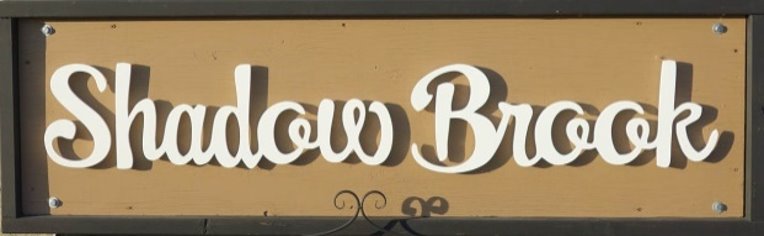 Homeowner Declaration of Property Rental for 2024The CC&R’s for the Shadow Brook Swim Club (SBSC) requires that any owner who is renting out their home advise the SBSC Board each year and also declare if the owner has relinquished pool access to their tenant or retained it for homeowner and homeowner’s families use.I, _____________________,  am the owner of the home at: _____________________________                                          Address: Street Number & NameMy mailing address is: __________________________________________________________				Address		City		State	Zip/postal code	Pool access will be (check one):  retained by the owner relinquished to the tenantPlease provide the Tenant’s contact information:Primary Tenant Name (first, last): __________________________________________________Tenant Email Address for communications: __________________________________________Tenant Phone Number for communications: __________________________________________Names of all persons living with the primary tenant (if granted pool access): _____________________________________________________________________________________________I hereby certify that I am the owner, or authorized Agent, of the above subject home with the authority to make these declarations and that these declarations will be in effect for the year stated above unless written notice of changes is provided to the SBSC.Non-Resident Property Owner (or Agent):____________________________   ___________   __________________________________Signature			Date		 Agency Name (if applicable)__________________________________    ________________________________Print First and Last Name				Contact Email Address and/or PhonePlease mail the form to the address below or scan it and email it to – secretary@shadowbrook.orgShadow Brook Swim Club PO Box 20271, San Jose, CA 95160